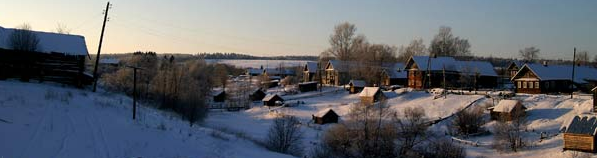 Информационный бюллетень Шелтозерского вепсского сельского поселения                           10.04.2017 год   распространяется бесплатноОб обострении эпизоотической ситуации по гриппу птицГосударственная ветеринарная служба Республики Карелия сообщает, что на территории Российской Федерации продолжает распространяться высокопатогенный грипп А птиц, подтипа Н5N8.В марте 2017 года грипп птиц зарегистрирован на территории Московской области в Сергиево-Посадском муниципальном районе, Орехово-Зуевском и Щелковском муниципальном районе, как в личных подсобных хозяйствах, так и на промышленных предприятиях. В связи с этим сохраняется угроза заноса возбудителя на территорию Республики Карелия.Во избежание заноса гриппа птиц в личные подворья граждан необходимо:
ввоз в хозяйство живой птицы согласовывать с государственной ветеринарной службой района;не допускать контакта домашних птиц с дикими и синантропными птицами:
обеспечить поение птиц, не допуская их к открытым водоемам, где останавливается дикая птица;
обеспечить содержание птиц в условиях, исключающих контакт с дикими и синантропными птицами (безвыгульное содержание, ограждения из сетки, оборудование навесов, отпугивание и т.п.);
не допускать отлов дикой водоплавающей птицы для содержания в личных хозяйствах;
не допускать потрошение охотничьей дичи на территории дворов и скармливание отходов домашним животным;обеспечить изолированное хранение кормов в закрытом помещении с целью недопущения его контаминации экскрементами диких и синантропных птиц;
организовать изолированное хранение инвентаря по уходу за домашними птицами, содержать его в чистоте;производить своевременную уборку дворовых территорий и загонов от мусора и продуктов жизнедеятельности птиц;кормление птиц осуществлять в помещении в целях недопущения россыпи кормов на выгуле и привлечения диких птицобеспечить раздельное содержание разных видов птиц.
приобретение молодняка птицы и инкубационного яйца осуществлять из благополучных источников, воздерживаясь от покупки живой птицы на рынках и несанкционированных местах торговлине допускать посторонних лиц в места содержания домашней птицы.не допускать употребление в пищу и скармливание животным подозрительной в заболевании птицыиспользование пуха и пера в быту допускается после термической обработки (ошпаривание).
ежедневно проводить осмотр всех птиц на подворье.соблюдать правила личной гигиены: уход за птицей осуществлять в специальной одежде, мыть руки с мылом после ухода, потрошение производить в перчатках и т.п.при первых признаках заболевания и аномального поведения птиц (отказ от корма и воды; взъерошенность оперения; опухание головы; изменение цвета гребня, бородок и конечностей; нарушение координации движения; тремор; аномальная поза; помутнение роговицы глаз у водоплавающих птиц и др.) и случаях внезапного массового падежа необходимо немедленно обратиться к ветеринарным специалистам государственной ветеринарной службы для выявления причин заболевания и недопущения его дальнейшего распространения.Ветеринарная станция по Петрозаводскому городскому округу и Прионежскому муниципальному району ш.Шуйское, д.24, тел 74-88-63, режим работу пн-пт с 9,00 до 16,45 обед с 13.00 до 13.30, выходные суббота, воскресеньеПриказ от 27.03.2006г. № 90 «Об утверждении правил по борьбе с гриппом птиц».  «Правила по борьбе с гриппом птиц», утв.Приказом Минсельхоза России от 27.03.2006г. № 90.РЕСПУБЛИКА КАРЕЛИЯПРИОНЕЖСКИЙ МУНИЦИПАЛЬНЫЙ РАЙОНАДМИНИСТРАЦИЯШЕЛТОЗЕРСКОГО   ВЕПССКОГО   СЕЛЬСКОГО  ПОСЕЛЕНИЯ ПОСТАНОВЛЕНИЕот  29 марта 2017г.                                                                                                                № 36«О внесении изменений в  Административный регламент                                                                                                        по исполнению муниципальной функции по осуществлению муниципального контроля за предоставлением обязательного экземпляра»	      В соответствии с Федеральным Законом №277-ФЗ от 03.07.2016г. «О внесении изменений в Федеральный закон «О защите прав юридических лиц и индивидуальных предпринимателей при осуществлении государственного контроля (надзора) и муниципального контроля»и Федеральный закон «О стратегическом планировании в Российской Федерации», в связи с внесением изменений в Федеральный закон от 26 декабря 2008 года №294-ФЗ «О защите прав юридических лиц и индивидуальных предпринимателей при осуществлении государственного контроля (надзора) и муниципального контроля»  , в целях приведения Административный регламент     по исполнению муниципальной функции по осуществлению муниципального контроля за предоставлением обязательного  экземпляра»  утвержденного 15.08.2013г. Постановлением Администрации Шелтозерского вепсского сельского поселения №55, Администрация Шелтозерского вепсского сельского поселения,ПОСТАНОВЛЯЕТ:1.Внести изменения в Административный регламент по исполнению муниципальной функции «По осуществлению муниципального контроля за предоставлением обязательного экземпляра»:  Пункт 3.5.1.3 п.3.5.  изложить в новой редакции:«О проведении плановой проверки юридическое лицо, индивидуальный предприниматель уведомляются органом государственного контроля (надзора), органом муниципального контроля не позднее чем за три рабочих дня до начала ее проведения посредством направления копии распоряжения или приказа руководителя, заместителя руководителя органа государственного контроля (надзора), органа муниципального контроля о начале проведения плановой проверки заказным почтовым отправлением с уведомлением о вручении и (или) посредством электронного документа, подписанного усиленной квалифицированной электронной подписью и направленного по адресу электронной почты юридического лица, индивидуального предпринимателя, если такой адрес содержится соответственно в едином государственном реестре юридических лиц, едином государственном реестре индивидуальных предпринимателей либо ранее был представлен юридическим лицом, индивидуальным предпринимателем в орган государственного контроля (надзора), орган муниципального контроля, или иным доступным способом.-Пункт 3.5.4.1. пункта 3.5 дополнить частью 2 следующего содержания:«При проведении выездной проверки запрещается требовать от юридического лица, индивидуального предпринимателя представления документов и (или) информации, которые были представлены ими в ходе проведения документарной проверки.»-Пункт 3.6 дополнить подпунктом 3.6.5. следующего содержания:«В случае, если проведение плановой или внеплановой выездной проверки оказалось невозможным в связи с отсутствием индивидуального предпринимателя, его уполномоченного представителя, руководителя или иного должностного лица юридического лица, либо в связи с фактическим неосуществлением деятельности юридическим лицом, индивидуальным предпринимателем, либо в связи с иными действиями (бездействием) индивидуального предпринимателя, его уполномоченного представителя, руководителя или иного должностного лица юридического лица, повлекшими невозможность проведения проверки, должностное лицо органа государственного контроля (надзора), органа муниципального контроля составляет акт о невозможности проведения соответствующей проверки с указанием причин невозможности ее проведения. В этом случае орган государственного контроля (надзора), орган муниципального контроля в течение трех месяцев со дня составления акта о невозможности проведения соответствующей проверки вправе принять решение о проведении в отношении таких юридического лица, индивидуального предпринимателя плановой или внеплановой выездной проверки без внесения плановой проверки в ежегодный план плановых проверок и без предварительного уведомления юридического лица, индивидуального предпринимателя.»2.Постановление вступает в  силу с момента официального опубликования (обнародования).	                   Глава Шелтозерского вепсского сельского поселения                                                   И.М.СафоноваРЕСПУБЛИКА КАРЕЛИЯПРИОНЕЖСКИЙ МУНИЦИПАЛЬНЫЙ РАЙОНАДМИНИСТРАЦИЯШЕЛТОЗЕРСКОГО   ВЕПССКОГО   СЕЛЬСКОГО  ПОСЕЛЕНИЯ ПОСТАНОВЛЕНИЕот 29 марта.2017 г.                                                                                                           № 34«О внесении изменений в Административный регламент по предоставлению муниципальной услуги «Предоставление поддержки субъектам малого и среднего предпринимательства в рамках реализации муниципальных программ на территории Шелтозерского вепсского сельского поселения»	В соответствии с Федеральным законом от 27.07.2010г. № 210-ФЗ (ред. 28.12.2016г.) «Об организации предоставления государственных и муниципальных услуг», Федеральным законом от 24.07.2007г. № 209-ФЗ «О развитии малого и среднего предпринимательства в Российской Федерации», в целях приведения Административного регламента по предоставлению муниципальной услуги «Предоставление поддержки субъектам малого и среднего предпринимательства в рамках реализации муниципальных программ на территории Шелтозерского вепсского сельского поселения»,утвержденного Постановлением №113 от 18.12.2013г., Администрация Шелтозерского вепсского сельского поселения:ПОСТАНОВЛЯЕТ:	Внести изменения в Административный регламент по предоставлению муниципальной услуги «Предоставление поддержки субъектам малого и среднего предпринимательства в рамках реализации муниципальных программ на территории Шелтозерского вепсского сельского поселения»:-Часть 2 раздела 1 Регламента изложить в новой редакции: «Заявителями на предоставление муниципальной услуги являются субъекты малого и среднего предпринимательства (далее – Заявители): - отвечающие требованиям, установленным Федеральным законом от 24.07.2007 года № 209-ФЗ «О развитии малого и среднего предпринимательства в Российской Федерации», а именно:к субъектам малого и среднего предпринимательства относятся зарегистрированные в соответствии с законодательством Российской Федерации и соответствующие условиям, установленным частью 1.1 статьи, хозяйственные общества, хозяйственные партнерства, производственные кооперативы, потребительские кооперативы, крестьянские (фермерские) хозяйства и индивидуальные предприниматели. (в ред. Федеральных законов от 29.12.2015 N 408-ФЗ, от 23.06.2016 N 222-ФЗ)В целях отнесения хозяйственных обществ, хозяйственных партнерств, производственных кооперативов, потребительских кооперативов, крестьянских (фермерских) хозяйств и индивидуальных предпринимателей к субъектам малого и среднего предпринимательства должны выполняться следующие условия: (в ред. Федеральных законов от 29.12.2015 N 408-ФЗ, от 23.06.2016 N 222-ФЗ)1) для хозяйственных обществ, хозяйственных партнерств должно быть выполнено хотя бы одно из следующих требований: (в ред. Федерального закона от 29.12.2015 N 408-ФЗ)а) суммарная доля участия Российской Федерации, субъектов Российской Федерации, муниципальных образований, общественных и религиозных организаций (объединений), благотворительных и иных фондов (за исключением суммарной доли участия, входящей в состав активов инвестиционных фондов) в уставном капитале общества с ограниченной ответственностью не превышает двадцать пять процентов, а суммарная доля участия иностранных юридических лиц и (или) юридических лиц, не являющихся субъектами малого и среднего предпринимательства, не превышает сорок девять процентов. Ограничение в отношении суммарной доли участия иностранных юридических лиц и (или) юридических лиц, не являющихся субъектами малого и среднего предпринимательства, не распространяется на общества с ограниченной ответственностью, соответствующие требованиям, указанным в подпунктах "в" - "д" настоящего пункта; (в ред. Федерального закона от 29.12.2015 N 408-ФЗ)б) акции акционерного общества, обращающиеся на организованном рынке ценных бумаг, отнесены к акциям высокотехнологичного (инновационного) сектора экономики в порядке, установленном Правительством Российской Федерации; (в ред. Федерального закона от 29.12.2015 N 408-ФЗ)в) деятельность хозяйственных обществ, хозяйственных партнерств заключается в практическом применении (внедрении) результатов интеллектуальной деятельности (программ для электронных вычислительных машин, баз данных, изобретений, полезных моделей, промышленных образцов, селекционных достижений, топологий интегральных микросхем, секретов производства (ноу-хау), исключительные права на которые принадлежат учредителям (участникам) соответственно таких хозяйственных обществ, хозяйственных партнерств - бюджетным, автономным научным учреждениям либо являющимся бюджетными учреждениями, автономными учреждениями образовательным организациям высшего образования; (в ред. Федерального закона от 29.12.2015 N 408-ФЗ)г) хозяйственные общества, хозяйственные партнерства получили статус участника проекта в соответствии с Федеральным законом от 28 сентября 2010 года N 244-ФЗ "Об инновационном центре "Сколково"; (в ред. Федерального закона от 29.12.2015 N 408-ФЗ)д) учредителями (участниками) хозяйственных обществ, хозяйственных партнерств являются юридические лица, включенные в утвержденный Правительством Российской Федерации перечень юридических лиц, предоставляющих государственную поддержку инновационной деятельности в формах, установленных Федеральным законом от 23 августа 1996 года N 127-ФЗ "О науке и государственной научно-технической политике". Юридические лица включаются в данный перечень в порядке, установленном Правительством Российской Федерации, при условии соответствия одному из следующих критериев: (в ред. Федерального закона от 29.12.2015 N 408-ФЗ)- юридические лица являются публичными акционерными обществами, не менее пятидесяти процентов акций которых находится в собственности Российской Федерации, или хозяйственными обществами, в которых данные публичные акционерные общества имеют право прямо и (или) косвенно распоряжаться более чем пятьюдесятью процентами голосов, приходящихся на голосующие акции (доли), составляющие уставные капиталы таких хозяйственных обществ, либо имеют возможность назначать единоличный исполнительный орган и (или) более половины состава коллегиального исполнительного органа, а также возможность определять избрание более половины состава совета директоров (наблюдательного совета); (в ред. Федерального закона от 29.12.2015 N 408-ФЗ)юридические лица являются государственными корпорациями, учрежденными в соответствии с Федеральным законом от 12 января 1996 года N 7-ФЗ "О некоммерческих организациях"; (в ред. Федерального закона от 29.12.2015 N 408-ФЗ)- юридические лица созданы в соответствии с Федеральным законом от 27 июля 2010 года N 211-ФЗ "О реорганизации Российской корпорации нанотехнологий"; (в ред. Федерального закона от 29.12.2015 N 408-ФЗ)2) среднесписочная численность работников за предшествующий календарный год хозяйственных обществ, хозяйственных партнерств, соответствующих одному из требований, указанных в пункте 1 настоящей части, производственных кооперативов, потребительских кооперативов, крестьянских (фермерских) хозяйств, индивидуальных предпринимателей не должна превышать следующие предельные значения среднесписочной численности работников для каждой категории субъектов малого и среднего предпринимательства: (в ред. Федеральных законов от 29.12.2015 N 408-ФЗ, от 23.06.2016 N 222-ФЗ)а) от ста одного до двухсот пятидесяти человек для средних предприятий; (в ред. Федерального закона от 29.12.2015 N 408-ФЗ)б) до ста человек для малых предприятий; среди малых предприятий выделяются микропредприятия - до пятнадцати человек; (в ред. Федерального закона от 29.12.2015 N 408-ФЗ)3) доход хозяйственных обществ, хозяйственных партнерств, соответствующих одному из требований, указанных в пункте 1 настоящей части, производственных кооперативов, потребительских кооперативов, крестьянских (фермерских) хозяйств и индивидуальных предпринимателей, полученный от осуществления предпринимательской деятельности за предшествующий календарный год, который определяется в порядке, установленном законодательством Российской Федерации о налогах и сборах, суммируется по всем осуществляемым видам деятельности и применяется по всем налоговым режимам, не должен превышать предельные значения, установленные Правительством Российской Федерации для каждой категории субъектов малого и среднего предпринимательства. (в ред. Федеральных законов от 29.12.2015 N 408-ФЗ, от 23.06.2016 N 222-ФЗ)Категория субъекта малого или среднего предпринимательства определяется в соответствии с наибольшим по значению условием, установленным пунктами 2 и 3 части 1.1 настоящей статьи, если иное не установлено настоящей частью. Категория субъекта малого или среднего предпринимательства для индивидуальных предпринимателей, не привлекавших для осуществления предпринимательской деятельности в предшествующем календарном году наемных работников, определяется в зависимости от величины полученного дохода в соответствии с пунктом 3 части 1.1 настоящей статьи. Хозяйственные общества, соответствующие условию, указанному в подпункте "а" пункта 1 части 1.1 настоящей статьи, производственные кооперативы, потребительские кооперативы, крестьянские (фермерские) хозяйства, которые были созданы в период с 1 августа текущего календарного года по 31 июля года, следующего за текущим календарным годом (далее - вновь созданные юридические лица), зарегистрированные в указанный период индивидуальные предприниматели (далее - вновь зарегистрированные индивидуальные предприниматели), а также индивидуальные предприниматели, применяющие только патентную систему налогообложения, относятся к микропредприятиям. Категория субъекта малого или среднего предпринимательства для указанных в подпункте "г" пункта 1 части 1.1 настоящей статьи хозяйственных обществ, хозяйственных партнерств, которые в порядке и на условиях, предусмотренных законодательством Российской Федерации о налогах и сборах, используют право на освобождение от исполнения обязанности налогоплательщика по представлению налоговой отчетности, позволяющей определить величину дохода, полученного от осуществления предпринимательской деятельности за предшествующий календарный год, определяется в зависимости от значения среднесписочной численности работников за предшествующий календарный год, определяемого в соответствии с пунктом 3 части 1.1 настоящей статьи. (в ред. Федеральных законов от 29.12.2015 N 408-ФЗ, от 23.06.2016 N 222-ФЗ)Категория субъекта малого или среднего предпринимательства изменяется в случае, если предельные значения выше или ниже предельных значений, указанных в пунктах 2 и 3 части 1.1 настоящей статьи, в течение трех календарных лет, следующих один за другим, при условии, что иное не установлено настоящей статьей. (в ред. Федеральных законов от 29.06.2015 N 156-ФЗ, от 29.12.2015 N 408-ФЗ, от 03.07.2016 N 265-ФЗ)Категория субъекта малого или среднего предпринимательства вновь созданного юридического лица, вновь зарегистрированного индивидуального предпринимателя сохраняется или изменяется в случае, если сведения о таких юридическом лице или индивидуальном предпринимателе сохраняются в едином реестре субъектов малого и среднего предпринимательства с учетом условий, установленных пунктами 2 и 3 части 1.1 настоящей статьи, при исключении из единого реестра субъектов малого и среднего предпринимательства указания на то, что юридическое лицо или индивидуальный предприниматель является соответственно вновь созданным юридическим лицом, вновь зарегистрированным индивидуальным предпринимателем. (в ред. Федерального закона от 29.12.2015 N 408-ФЗ)При обращении за оказанием поддержки, предусмотренной настоящим Федеральным законом, вновь созданные юридические лица и вновь зарегистрированные индивидуальные предприниматели, сведения о которых внесены в единый реестр субъектов малого и среднего предпринимательства в соответствии со статьей 4.1 Федерального закона, заявляют о соответствии условиям отнесения к субъектам малого и среднего предпринимательства, установленным Федеральным законом, по форме, утвержденной федеральным органом исполнительной власти, осуществляющим функции по выработке государственной политики и нормативно-правовому регулированию в сфере развития предпринимательской деятельности, в том числе среднего и малого бизнеса. (в ред. Федерального закона от 29.12.2015 N 408-ФЗ)2. Пункт 5 главы 5 Регламента изложить в новой редакции:	 «Жалоба, посту-пившая в орган, предоставляющий государственную услугу, либо в орган, предоставляющий муниципальную услугу, подлежит рассмотрению должностным лицом, наделенным полномочиями по рассмотрению жалоб, в течение пятнадцати рабочих дней со дня ее регистрации, а в случае обжалования отказа органа, предоставляющего государственную услугу, органа, предоставляющего муниципальную услугу, должностного лица органа, предоставляющего государственную услугу, или органа, предоставляющего муниципальную услугу, в приеме документов у заявителя либо в исправлении допущенных опечаток и ошибок или в случае обжалования нарушения установленного срока таких исправлений - в течение пяти рабочих дней со дня ее регистрации. 3. Постановление вступает в  силу с момента официального опубликования (обнародования).		                      Глава Шелтозерского вепсского сельского поселения                                                          И.М.СафоноваРЕСПУБЛИКА КАРЕЛИЯПРИОНЕЖСКИЙ МУНИЦИПАЛЬНЫЙ РАЙОНАДМИНИСТРАЦИЯШЕЛТОЗЕРСКОГО ВЕПССКОГО СЕЛЬСКОГО  ПОСЕЛЕНИЯПОСТАНОВЛЕНИЕот   27 марта 2017 г.                                                                                                             № 7О закреплении на праве оперативного управления муниципального имуществаза муниципальным казенным учреждением«МКУ Шелтозерский КДЦ»         В соответствии со статьей 299 Гражданского кодекса Российской Федерации, пунктом 3 части 1 статьи 15, частью 1 статьи 51 федерального закона от 06 октября 2003 года №131-ФЗ «Об общих принципах организации местного самоуправления в Российской Федерации»,  Федеральным законом от 12 января 1996 года № 7-ФЗ «О некоммерческих организациях», статьями 41, 42, Устава муниципального образования «Шелтозерское вепсское сельское поселение»,  Решением VI сессии III созыва Совета Шелтозерского вепсского сельского поселения от 11 апреля 2014 года № 4 «Об утверждении Положения о порядке управления и распоряжения имуществом, находящимся в муниципальной собственности Шелтозерского вепсского сельского поселения», администрация  Шелтозерского вепсского сельского поселенияПОСТАНОВЛЯЕТ: 1. Администрации Шелтозерского вепсского сельского поселения подготовить и заключить договор о закреплении муниципального имущества на праве оперативного управления за муниципальным казённым учреждением культуры МКУ  «Шелтозерский КДЦ».2. Утвердить примерную форму договора о закреплении муниципального имущества на праве оперативного управления за муниципальным казённым учреждением культуры МКУ «Шелтозерский КДЦ» согласно Приложения №1.3. Передать муниципальному казенному учреждению МКУ «Шелтозерский КДЦ» муниципальное имущество в оперативное управление согласно Приложения №2. 4. Контроль за исполнением настоящего постановления оставляю за собой.Глава Шелтозерского вепсского сельского поселения                                                   И.М.СафоноваС 1 апреля на 1,5 % процента повышаются социальные пенсии. В Карелии индексация коснется 14,5 тыс. получателей. Также будут повышены пенсии по государственному пенсионному обеспечению таким категориям, как: военнослужащие, проходившие военную службу по призыву и члены их семей, участники Великой Отечественной войны, пострадавшие в результате радиационных или техногенных катастроф, работники летно-испытательного состава и др. Таких получателей в нашей республике порядка 900 человек. Средний размер социальной пенсии в Карелии после индексации составит 9 420руб. Напомним, социальная пенсия назначается тем, кто по каким-либо причинам не может получать страховую пенсию. Такие пенсии устанавливаются при наступлении престарелого возраста, в случае инвалидности или потери кормильца и финансируются  из государственного бюджета. Кроме этого, c 1 апреля 2017 года будут пересчитаны страховые пенсии  неработающим пенсионерам исходя из стоимости пенсионного балла 78 руб. 58 коп.         Страховые пенсии формируются из взносов работодателей. Право на такую пенсию имеют граждане, зарегистрированные в системе обязательного пенсионного страхования. С 1 февраля т.г. страховые пенсии  и фиксированные выплаты    неработающих пенсионеров были проиндексированы на 5,4%, в Карелии средний размер страховой пенсии после индексации составил 16 645 руб.Управление ПФР в г. Петрозаводске РК (межрайонное)Уважаемые жители!С наступлением весеннего - летнего периода года начинается активная уборка придомовых территорий, садовых и дачных участков. Владельцы приусадебных участков сжигают сухую траву, мусор, не всегда задумываясь о мерах пожарной безопасности. Неконтролируемые палы сухой растительности способны перерасти в крупные природные пожары, создавая угрозу для населенных пунктов. Сгорают дома, хозяйственные постройки, повреждаются объекты экономики. Так на территории Прионежского района в 2016 году только за первые дни мая произошло 5 лесных пожаров. В целях недопущения возникновения природных пожаров при сжигании сухой растительности Постановлением Правительства Российской Федерации от 10 ноября 2015 г. № 1213 внесены изменения в Правила противопожарного режима в Российской Федерации. Введен запрет на выжигание сухой травы и стерни, а также разведение костров на полях. Запрещается выжигать сухую траву, разводить костры, сжигать хворост, порубочные остатки и горючие материалы, оставлять сухостойные деревья и кустарники в полосах отвода автомобильных дорог, охранных зонах железных дорог, путепроводов и продуктопроводов. Использование открытого огня может производиться при условии соблюдения требований пожарной безопасности. Чтобы не допустить беды, необходимо серьезно подготовиться к палам:–иметь на участке емкости с водой или огнетушитель, первичные средства пожаротушения;
– сжигание сухой растительности проводить в безветренную погоду на расстоянии не менее 50 метров от ближайших зданий и сооружений;–участок для сжигания сухой растительности очистить в радиусе 25 – 30 метров от горючих материалов и отделить противопожарной минеральной полосой шириной не менее 1,4 метра;–после сжигания сухой растительности оставшийся костер залить водой и засыпать слоем земли;
–обеспечить свободный проезд для пожарной техники.Особо отмечается, что в условиях введенного особого противопожарного режима любые мероприятия с применением открытого огня категорически запрещаются, в том числе и при выполнении мер предосторожности.Нарушителям правил пожарной безопасности грозят предупреждение или наложение административного штрафа: на граждан –в размере 1000-1500 рублей; на должностных лиц – 6000 -15000 рублей; на юридических лиц –50000 – 200000 рублей. В условиях особого противопожарного режима размеры штрафов удваиваются. Если при возгорании было уничтожено имущество или причинен вред здоровью людей, нарушителю грозит уголовная ответственность.Если вы стали свидетелем пожара, следует незамедлительно сообщить о возгорании по телефону пожарно-спасательной службы МЧС России 101, 112.ОБЪЯВЛЕНИЕГосударственный комитет Республики Карелия по дорожному хозяйству, транспорту  и Администрация  нашего поселения, в целях реализации Закона Республики Карелия от 21 декабря 2016 года № 2083-ЗРК «О бюджете Республики Карелия на 2017 год и на плановый период 2018 и 2019 годов», постановления Правительства Республики Карелия от 15 февраля 2017 года № 63-П «О распределении на 2017 год субсидий местным бюджетам на реализацию мероприятий государственной программы Республики Карелия «Развитие транспортной системы  в целях содержания и ремонта дорог», заключили соглашение  по организации предоставления в 2017 году субсидий на софинансирование расходных обязательств на ремонт и содержание автомобильных дорог общего пользования местного значения в Шелтозерском вепсском сельском поселении, в размере 722 тыс. руб. На указанные средства будет производиться ремонт участка дороги по ул. Молодежная.  На средства дорожного фонда Шелтозерского вепсского сельского поселения в летний период запланировано провести установку  фонарей уличного освещения на участке  от д. №44 по ул. Пионерская до д. №2 ул. Загородная, ремонт линий уличного освещения на участке от д.№1 до дома №32 в д. Вехручей. УТВЕРЖДЕНОГосударственное казенное учреждение Республики Карелия «Управление земельными ресурсами»______________________________________ИЗВЕЩЕНИЕо проведении аукционов  на право заключения договоров аренды земельных участков и по продаже земельного участка,Государственное казенное учреждение Республики Карелия «Управление земельными ресурсами» сообщает о проведении аукционов на право заключения договоров аренды земельных участков и по продаже земельных участков, расположенных в Прионежском муниципальном районе.1.1. Общие положения1. Наименование организатора аукциона: Государственное казенное учреждение Республики Карелия «Управление земельными ресурсами» (185031, Республика Карелия, г. Петрозаводск, наб. Варкауса, д.3, телефон (8142) 59-98-50).2. Уполномоченный орган: Государственный комитет Республики Карелия по управлению государственным имуществом и организации закупок.3. Форма торгов – аукцион, открытый по составу участников и открытый по форме подачи предложений по цене.4. Дата и время начала приема заявок на участие в аукционе – 10 апреля 2017 года в 09.00. 5. Дата и время окончания приема заявок на участие в аукционе – 10 мая 2017 года до 17.00.6. Адрес места приема заявок – Республика Карелия, г. Петрозаводск, наб. Варкауса, д. 3, каб. 32. Форма заявки: в документации по проведению аукциона.7. Средства платежа – денежные средства в валюте Российской Федерации (рубли).8. Место, дата, время проведения аукциона – Республика Карелия, г. Петрозаводск, наб. Варкауса, д. 3. 15 мая 2017 г. в 11:00.9. Средства платежа – денежные средства в валюте Российской Федерации (рубли).10. Права на земельные участки – государственная собственность не разграничена.11. Реквизиты решения о проведении аукциона: Распоряжение Государственного комитета Республики Карелии по управлению государственным имуществом и организации закупок № 566/20р от 28.03.2017 г.1.2. Порядок внесения задатка участниками аукциона и возврата им, банковские реквизиты счета для перечисления задаткаДля участия в аукционе вносится задаток на р\счет № 40302810000002000002 в Отделение-НБ Республики Карелия, БИК 048602001, получатель – Управление Федерального казначейства по Республике Карелия (Государственное казенное учреждение Республики Карелия «Управление земельными ресурсами», л/с 05062023620), ИНН 1001304469, КПП 100101001, КБК 0, ОКТМО 0). Назначение платежа - задаток для участия в аукционе по продаже земельного участка, аренде (указать номер Лота, местоположение или кадастровый номер).Документом, подтверждающим поступление задатка на счет Организатора торгов, является выписка с этого счета.Участникам, проигравшим торги, а также Претендентам, не допущенным к участию в торгах, задаток возвращается в полном объеме в установленные законодательством сроки на указанный в заявке расчетный счет.1.3. Порядок приема заявок на участие в аукционеОдин заявитель вправе подать только одну заявку на участие в аукционе.Заявки подаются, начиная с даты начала приема заявок до даты окончания приема заявок, указанных в настоящем извещении, путем вручения их Организатору торгов.Заявки подаются и принимаются одновременно с полным комплектом требуемых для участия в аукционе документов.Заявка на участие в аукционе, поступившая по истечении срока приема заявок, возвращается заявителю в день ее поступления.Заявка считается принятой Организатором торгов, если ей присвоен регистрационный номер, о чем на заявке делается соответствующая отметка.Заявитель имеет право отозвать принятую организатором торгов заявку до дня окончания срока приема заявок, уведомив об этом в письменной форме организатора торгов. Задаток возвращается заявителю в течение 3 (трех) рабочих дней со дня поступления уведомления об отзыве заявки. В случае отзыва заявки заявителем позднее дня окончания срока приема заявок задаток возвращается в порядке, установленном для участников торгов.В случае если по окончании срока приема заявок на участие в аукционе подана только одна заявка или не подано ни одной заявки, аукцион признается несостоявшимся.К заявке на участие в аукционе прикладываются следующие документы:банковские реквизиты счета для возврата задатка;копии документов, удостоверяющих личность заявителя (для граждан);надлежащим образом заверенный перевод на русский язык документов о государственной регистрации юридического лица в соответствии с законодательством иностранного государства в случае, если заявителем является иностранное юридическое лицо;документы, подтверждающие внесение задатка.1.4. Порядок проведения аукционаАукцион проводится в следующем порядке:а) аукцион ведет аукционист;б) аукцион начинается с оглашения аукционистом наименования, основных характеристик и начальной цены продажи земельного участка или годовой арендой платы, «шага аукциона» и порядка проведения аукциона.в) участникам аукциона выдаются пронумерованные билеты, которые они поднимают после оглашения аукционистом начальной цены и каждой очередной цены в случае, если готовы купить, земельный участок или годовую арендую плату в соответствии с этой ценой;г) каждую последующую цену аукционист назначает путем увеличения текущей цены на «шаг аукциона». После объявления очередной цены аукционист называет номер билета участника аукциона, который первым поднял билет, и указывает на этого участника аукциона. Затем аукционист объявляет следующую цену в соответствии с «шагом аукциона». В случае заявления цены, кратной «шагу аукциона», эта цена заявляется участниками аукциона путем поднятия карточек и ее оглашения;д) при отсутствии участников аукциона, готовых купить земельный участок или годовую арендную плату в соответствии с названной аукционистом ценой, аукционист повторяет эту цену 3 раза. Если после троекратного объявления очередной цены ни один из участников аукциона не поднял билет, аукцион завершается. Победителем аукциона признается тот участник аукциона, номер билета которого был назван аукционистом последним;е) по завершении аукциона аукционист объявляет о продаже, земельного участка или годовой арендной платы, называет цену проданного, земельного участка или годовой размер арендной платы  номер билета победителя аукциона.Все вопросы, касающиеся проведения аукциона, не нашедшие отражения в настоящем извещении, регулируются в соответствии с законодательством РФ.Получить дополнительную информацию, более подробно ознакомиться с условиями аукциона, ознакомиться с техническими условиями подключения (технологического присоединения) объекта капитального строительства к сетям инженерно-технического обеспечения, а также с предельными допустимыми параметрами разрешенного строительства объекта капитального строительства можно на сайте torgi.gov.ru и в Государственном казенном учреждении Республики Карелия «Управление земельными ресурсами» по адресу: г. Петрозаводск, наб. Варкауса, д. 3, каб. 32, пн, ср, пт 9:00-13:00, вт, чт 14:00-17:00, контактный телефон: (8-8142) 59-98-50.1.5. Характеристики предметов аукционовЛОТ 9. Предмет аукциона: Право заключения договора аренды земельного участка из земель населенных пунктов, имеющего кадастровый номер 10:22:0020102:142, разрешенное использование: Личные подсобные хозяйства, территориальная зона- СХ-1К. Зона сельскохозяйственного использования на территории выявленных исторических поселений (населенных пунктов). Местоположение земельного участка: Прионежский район, с. Шелтозеро.Площадь земельного участка: 1998 кв.м.Начальная цена предмета аукциона на право заключения договора аренды земельного участка: начальный размер годовой арендной платы: 37538 руб.«Шаг аукциона», который остается неизменным на протяжении всего аукциона: 1120 руб.Сумма задатка, вносимого для участия в аукционе: 7508 руб.Срок аренды земельного участка – 20 лет.ЛОТ 10. Предмет аукциона: Право заключения договора аренды земельного участка из земель населенных пунктов, имеющего кадастровый номер 10:22:0020301:40, разрешенное использование: Индивидуальные жилые дома с приквартирными (приусадебными) участками с возможностью содержания птицы и скота, территориальная зона Ж-1. Зона индивидуальной жилой застройки.Местоположение земельного участка: Прионежский район, д. Горное Шелтозеро.Площадь земельного участка: 2000 кв.м.Начальная цена предмета аукциона на право заключения договора аренды земельного участка: начальный размер годовой арендной платы: 33570 руб.«Шаг аукциона», который остается неизменным на протяжении всего аукциона: 1000 руб.Сумма задатка, вносимого для участия в аукционе: 6714 руб.Срок аренды земельного участка – 20 лет.ИнформацияЗа 1 квартал 2017 года Администрацией поселения рассмотрено 13 обращений граждан. Из них:- о присвоении адреса - 2- о предоставлении архивных справок - 1- о предоставлении выписок из похозяйственных книг -  8- о ремонте дорог – 2Выдано справок- 199Сведения за I квартал 2017 года о численности муниципальных служащих, работников муниципальных учреждений «Шелтозерского вепсского сельского поселения» и фактические затраты на их денежное содержание.Сведения подготовлены в соответствии со статьей 52 Федерального закона № 131-ФЗ «Об организации местного самоуправления в Российской Федерации».Администрация Шелтозерского вепсского сельского поселения сообщает, что по состоянию на 01.04.2017 года численность муниципальных служащих и работников органов местного самоуправления составила:- выборные должностные лица - 1 чел;- муниципальные служащие  - 2 чел; Фактические затраты на их денежное содержание за I квартал  2017 г. составили – 312,4 тыс. руб.Численность работников муниципальных учреждений составила - 2 чел.,  в том числе учреждения культуры - 1 чел.Фактические затраты на их денежное содержание за I квартал  2017 г. составили – 129,3 тыс. руб.РЕСПУБЛИКА КАРЕЛИЯПРИОНЕЖСКИЙ МУНИЦИПАЛЬНЫЙ РАЙОНАДМИНИСТРАЦИЯШЕЛТОЗЕРСКОГО   ВЕПССКОГО   СЕЛЬСКОГО  ПОСЕЛЕНИЯ ПОСТАНОВЛЕНИЕ  № 8                                                                               27.03.2017г.                                                                                                         Об отмене Постановления  №47 от 26.03.2012 г. «Об утверждении Административного регламента  проведения проверок граждан, юридических  лиц и индивидуальных предпринимателей при осуществлении муниципального земельного контроля должностными лицами Администрации  Шелтозерского вепсского сельского поселения»         В соответствии со статьей 14 Федерального закона от 06.10.2003 N 131-ФЗ "Об общих принципах организации местного самоуправления в Российской Федерации" (в редакции Федерального закона от 27.05.2014 N 136-ФЗ), на основании Устава Шелтозерского вепсского сельского поселения, администрация Шелтозерского вепсского сельского поселенияПОСТАНОВЛЯЕТ:1. Отменить Постановление  №47 от 26.03.2012 г. «Об утверждении Административного регламента   проведения проверок граждан, юридических  лиц и индивидуальных предпринимателей при осуществлении муниципального земельного контроля должностными лицами Администрации  Шелтозерского вепсского сельского поселения».2. Данное постановление вступает в силу с момента его обнародования.3. Контроль за выполнением настоящего постановления оставляю за собой.Глава Шелтозерского вепсскогосельского поселения:                                                                     И.М.Сафонова	РЕСПУБЛИКА КАРЕЛИЯПРИОНЕЖСКИЙ МУНИЦИПАЛЬНЫЙ РАЙОНАДМИНИСТРАЦИЯШЕЛТОЗЕРСКОГО   ВЕПССКОГО   СЕЛЬСКОГО  ПОСЕЛЕНИЯ ПОСТАНОВЛЕНИЕ                                                                                                           №9                            от 27.03.2017г.      Об отмене Постановления  №39 от 26.03.2012 г. «Об утверждении административного регламента по предоставлению муниципальной услуги «Проведение  проверок при осуществлении муниципального земельного контроля»         В соответствии со статьей 14 Федерального закона от 06.10.2003 N 131-ФЗ "Об общих принципах организации местного самоуправления в Российской Федерации" (в редакции Федерального закона от 27.05.2014 N 136-ФЗ), на основании Устава Шелтозерского вепсского сельского поселения, администрация Шелтозерского вепсского сельского поселенияПОСТАНОВЛЯЕТ:1. Отменить Постановление  №39 от 26.03.2012 г. «Об утверждении административного  регламента по предоставлению муниципальной услуги «Проведение  проверок при осуществлении муниципального земельного контроля».2. Данное постановление вступает в силу с момента его обнародования.3. Контроль за выполнением настоящего постановления оставляю за собой.Глава Шелтозерского вепсскогосельского поселения:                                                                     И.М.Сафонова	РЕСПУБЛИКА КАРЕЛИЯПРИОНЕЖСКИЙ МУНИЦИПАЛЬНЫЙ РАЙОНАДМИНИСТРАЦИЯШЕЛТОЗЕРСКОГО   ВЕПССКОГО   СЕЛЬСКОГО  ПОСЕЛЕНИЯ ПОСТАНОВЛЕНИЕот   27.03.2017 г.                                                                                     №  10      Об отмене Постановления  №111 от 18.12.2012 г. «Об утверждении Административного регламента по предоставлению муниципальной услуги «Подготовка, и выдача разрешений на реконструкцию, капитальный ремонт объектов капитального строительства»         В соответствии со статьей 14 Федерального закона от 06.10.2003 N 131-ФЗ "Об общих принципах организации местного самоуправления в Российской Федерации" (в редакции Федерального закона от 27.05.2014 N 136-ФЗ), на основании Устава Шелтозерского вепсского сельского поселения, администрация Шелтозерского вепсского сельского поселенияПОСТАНОВЛЯЕТ:1. Отменить Постановление  №111 от 18.12.2012 г. «Об утверждении Административного регламента по предоставлению муниципальной услуги «Подготовка, и выдача разрешений на реконструкцию, капитальный ремонт объектов капитального строительства».2. Данное постановление вступает в силу с момента его обнародования.3. Контроль за выполнением настоящего постановления оставляю за собой.Глава Шелтозерского вепсскогосельского поселения:                                                                     И.М.СафоноваРЕСПУБЛИКА КАРЕЛИЯПРИОНЕЖСКИЙ МУНИЦИПАЛЬНЫЙ РАЙОНАДМИНИСТРАЦИЯШЕЛТОЗЕРСКОГО   ВЕПССКОГО   СЕЛЬСКОГО  ПОСЕЛЕНИЯ ПОСТАНОВЛЕНИЕОт 27.03.2017г.                                                                                              №  11      Об отмене Постановления  № 42 от 26.03.2012 г. «Об утверждении административного регламента по предоставлению муниципальной услуги «Заключение договоров социального найма жилых (в том числе специализированных) помещений»	         В соответствии со статьей 14 Федерального закона от 06.10.2003 N 131-ФЗ "Об общих принципах организации местного самоуправления в Российской Федерации" (в редакции Федерального закона от 27.05.2014 N 136-ФЗ), на основании Устава Шелтозерского вепсского сельского поселения, администрация Шелтозерского вепсского сельского поселенияПОСТАНОВЛЯЕТ:1.Отменить Постановление  № 42 от 26.03.2012 г. «Об утверждении административного регламента по предоставлению муниципальной услуги «Заключение договоров социального найма жилых (в том числе специализированных) помещений».2. Данное постановление вступает в силу с момента его обнародования3. Контроль за выполнением настоящего постановления оставляю за собой.Глава Шелтозерского вепсскогосельского поселения:                                                                     И.М.СафоноваРЕСПУБЛИКА КАРЕЛИЯПРИОНЕЖСКИЙ МУНИЦИПАЛЬНЫЙ РАЙОНАДМИНИСТРАЦИЯШЕЛТОЗЕРСКОГО   ВЕПССКОГО   СЕЛЬСКОГО  ПОСЕЛЕНИЯ ПОСТАНОВЛЕНИЕОт 27.03.2017г.                                                                             №  12      Об отмене Постановления  № 109 от 18.12.2012 г. Об утверждении Административного регламента по предоставлению муниципальной услуги «Предоставление библиотечных услуг»         В соответствии со статьей 14 Федерального закона от 06.10.2003 N 131-ФЗ "Об общих принципах организации местного самоуправления в Российской Федерации" (в редакции Федерального закона от 27.05.2014 N 136-ФЗ), на основании Устава Шелтозерского вепсского сельского поселения, администрация Шелтозерского вепсского сельского поселенияПОСТАНОВЛЯЕТ:1.Отменить Постановление  № 109 от 18.12.2012 г. Об утверждении Административного регламента по предоставлению муниципальной услуги «Предоставление библиотечных услуг».2. Данное постановление вступает в силу с момента его обнародования.3. Контроль за выполнением настоящего постановления оставляю за собой.Глава Шелтозерского вепсскогосельского поселения:                                                                     И.М.Сафонова	РЕСПУБЛИКА КАРЕЛИЯПРИОНЕЖСКИЙ МУНИЦИПАЛЬНЫЙ РАЙОНАДМИНИСТРАЦИЯШЕЛТОЗЕРСКОГО   ВЕПССКОГО   СЕЛЬСКОГО  ПОСЕЛЕНИЯ ПОСТАНОВЛЕНИЕОт 27.03.2017г.                                                                   №  13      Об отмене Постановления  № 67 от 24.05.2012 г. Об утверждении Административного регламента предоставления муниципальной услуги «Прием заявлений и выдача документов об утверждении схемы расположения земельных участков на кадастровом плане (кадастровой карте) территории»               В соответствии со статьей 14 Федерального закона от 06.10.2003 N 131-ФЗ "Об общих принципах организации местного самоуправления в Российской Федерации" (в редакции Федерального закона от 27.05.2014 N 136-ФЗ), на основании Устава Шелтозерского вепсского сельского поселения, администрация Шелтозерского вепсского сельского поселенияПОСТАНОВЛЯЕТ:1.Отменить      Постановление  № 67 от 24.05.2012 г. Об утверждении Административного регламента предоставления муниципальной услуги «Прием заявлений и выдача документов об утверждении схемы расположения земельных участков на кадастровом плане (кадастровой карте) территории».	2. Данное постановление вступает в силу с момента его обнародования.3. Контроль за выполнением настоящего постановления оставляю за собой.Глава Шелтозерского вепсскогосельского поселения:                                                                     И.М.СафоноваРЕСПУБЛИКА КАРЕЛИЯПРИОНЕЖСКИЙ МУНИЦИПАЛЬНЫЙ РАЙОНАДМИНИСТРАЦИЯШЕЛТОЗЕРСКОГО   ВЕПССКОГО   СЕЛЬСКОГО  ПОСЕЛЕНИЯ ПОСТАНОВЛЕНИЕОт 27.03.2017г.                                                                         №  15      Об отмене Постановления  № 72 от 24.05.2012 г. Об утверждении административного регламента по предоставлению муниципальной услуги «Прием заявлений и выдача документов о согласовании переустройства и (или) перепланировки жилого помещения»                 В соответствии со статьей 14 Федерального закона от 06.10.2003 N 131-ФЗ "Об общих принципах организации местного самоуправления в Российской Федерации" (в редакции Федерального закона от 27.05.2014 N 136-ФЗ), на основании Устава Шелтозерского вепсского сельского поселения, администрация Шелтозерского вепсского сельского поселенияПОСТАНОВЛЯЕТ:1.Отменить      Постановление  № 72 от 24.05.2012 г. Об утверждении административного регламента по предоставлению муниципальной услуги «Прием заявлений и выдача документов о согласовании переустройства и (или) перепланировки жилого помещения».	2. Данное постановление вступает в силу с момента его обнародования.3. Контроль за выполнением настоящего постановления оставляю за собой.Глава Шелтозерского вепсскогосельского поселения:                                                                     И.М.СафоноваРЕСПУБЛИКА КАРЕЛИЯПРИОНЕЖСКИЙ МУНИЦИПАЛЬНЫЙ РАЙОНАДМИНИСТРАЦИЯШЕЛТОЗЕРСКОГО   ВЕПССКОГО   СЕЛЬСКОГО  ПОСЕЛЕНИЯ ПОСТАНОВЛЕНИЕОт 27.03.2017г.                                                                        №  16      Об отмене Постановления  № 70 от 24.05.2012 г.   Об утверждении Административного регламента предоставления муниципальной  услуги по «Принятие на учет малоимущих граждан, нуждающихся в жилых помещениях, предоставляемых по договорам социального найма администрацией Шелтозерского вепсского сельского поселения»               В соответствии со статьей 14 Федерального закона от 06.10.2003 N 131-ФЗ "Об общих принципах организации местного самоуправления в Российской Федерации" (в редакции Федерального закона от 27.05.2014 N 136-ФЗ), на основании Устава Шелтозерского вепсского сельского поселения, администрация Шелтозерского вепсского сельского поселенияПОСТАНОВЛЯЕТ:1.Отменить      Постановление  № 70 от 24.05.2012 г. Об утверждении Административного регламента предоставления муниципальной  услуги по «Принятие на учет малоимущих граждан, нуждающихся в жилых помещениях, предоставляемых по договорам социального найма администрацией Шелтозерского вепсского сельского поселения»2. Данное постановление вступает в силу с момента его обнародования.3. Контроль за выполнением настоящего постановления оставляю за собой.Глава Шелтозерского вепсскогосельского поселения:                                                                     И.М.СафоноваРЕСПУБЛИКА КАРЕЛИЯПРИОНЕЖСКИЙ МУНИЦИПАЛЬНЫЙ РАЙОНАДМИНИСТРАЦИЯШЕЛТОЗЕРСКОГО   ВЕПССКОГО   СЕЛЬСКОГО  ПОСЕЛЕНИЯ ПОСТАНОВЛЕНИЕОт 27.03.2017г.                                                                        №  16      Об отмене Постановления  № 70 от 24.05.2012 г.   Об утверждении Административного регламента предоставления муниципальной  услуги по «Принятие на учет малоимущих граждан, нуждающихся в жилых помещениях, предоставляемых по договорам социального найма администрацией Шелтозерского вепсского сельского поселения»               В соответствии со статьей 14 Федерального закона от 06.10.2003 N 131-ФЗ "Об общих принципах организации местного самоуправления в Российской Федерации" (в редакции Федерального закона от 27.05.2014 N 136-ФЗ), на основании Устава Шелтозерского вепсского сельского поселения, администрация Шелтозерского вепсского сельского поселенияПОСТАНОВЛЯЕТ:1.Отменить      Постановление  № 70 от 24.05.2012 г. Об утверждении Административного регламента предоставления муниципальной  услуги по «Принятие на учет малоимущих граждан, нуждающихся в жилых помещениях, предоставляемых по договорам социального найма администрацией Шелтозерского вепсского сельского поселения»2. Данное постановление вступает в силу с момента его обнародования.3. Контроль за выполнением настоящего постановления оставляю за собой.Глава Шелтозерского вепсскогосельского поселения:                                                                     И.М.СафоноваРЕСПУБЛИКА КАРЕЛИЯПРИОНЕЖСКИЙ МУНИЦИПАЛЬНЫЙ РАЙОНАДМИНИСТРАЦИЯШЕЛТОЗЕРСКОГО   ВЕПССКОГО   СЕЛЬСКОГО  ПОСЕЛЕНИЯ ПОСТАНОВЛЕНИЕОт 27.03.2017г.                                                                     №  17      Об отмене Постановления  № 50 от 26.03.2012 г.   Об утверждении Административного регламента предоставления муниципальной  услуги по «Предоставление информации об очередности предоставления жилых помещений на условиях социального найма»           В соответствии со статьей 14 Федерального закона от 06.10.2003 N 131-ФЗ "Об общих принципах организации местного самоуправления в Российской Федерации" (в редакции Федерального закона от 27.05.2014 N 136-ФЗ), на основании Устава Шелтозерского вепсского сельского поселения, администрация Шелтозерского вепсского сельского поселенияПОСТАНОВЛЯЕТ:1.Отменить      Постановление  № 50 от 26.03.2012 г.   Об утверждении Административного регламента предоставления муниципальной  услуги по «Предоставление информации об очередности предоставления жилых помещений на условиях социального найма».2. Данное постановление вступает в силу с момента его обнародования.3. Контроль за выполнением настоящего постановления оставляю за собой.Глава Шелтозерского вепсскогосельского поселения:                                                                     И.М.СафоноваРЕСПУБЛИКА КАРЕЛИЯПРИОНЕЖСКИЙ МУНИЦИПАЛЬНЫЙ РАЙОНАДМИНИСТРАЦИЯШЕЛТОЗЕРСКОГО   ВЕПССКОГО   СЕЛЬСКОГО  ПОСЕЛЕНИЯ ПОСТАНОВЛЕНИЕОт 27.03.2017 г.                                                                                 №  18      Об отмене Постановления  № 69 от 24.05.2012 г.   Об утверждении Административного регламента предоставления муниципальной услуги по «Признанию граждан малоимущими и нуждающимися в жилых помещениях, предоставляемых по договорам социального найма с целью постановки на учет граждан, нуждающихся в жилых помещениях, предоставляемых по договорам социального найма»               В соответствии со статьей 14 Федерального закона от 06.10.2003 N 131-ФЗ "Об общих принципах организации местного самоуправления в Российской Федерации" (в редакции Федерального закона от 27.05.2014 N 136-ФЗ), на основании Устава Шелтозерского вепсского сельского поселения, администрация Шелтозерского вепсского сельского поселенияПОСТАНОВЛЯЕТ:1. Отменить      Постановление  № 69 от 24.05.2012 г.   Об утверждении Административного регламента предоставления муниципальной услуги по «Признанию граждан малоимущими и нуждающимися в жилых помещениях, предоставляемых по договорам социального найма с целью постановки на учет граждан, нуждающихся в жилых помещениях, предоставляемых по договорам социального найма».2. Данное постановление вступает в силу с момента его обнародования.3. Контроль за выполнением настоящего постановления оставляю за собой.Глава Шелтозерского вепсскогосельского поселения:                                                                     И.М.СафоноваРЕСПУБЛИКА КАРЕЛИЯПРИОНЕЖСКИЙ МУНИЦИПАЛЬНЫЙ РАЙОНАДМИНИСТРАЦИЯШЕЛТОЗЕРСКОГО   ВЕПССКОГО   СЕЛЬСКОГО  ПОСЕЛЕНИЯ ПОСТАНОВЛЕНИЕОт 27.03.2017 г.                                                                                 №  18      Об отмене Постановления  № 69 от 24.05.2012 г.   Об утверждении Административного регламента предоставления муниципальной услуги по «Признанию граждан малоимущими и нуждающимися в жилых помещениях, предоставляемых по договорам социального найма с целью постановки на учет граждан, нуждающихся в жилых помещениях, предоставляемых по договорам социального найма»               В соответствии со статьей 14 Федерального закона от 06.10.2003 N 131-ФЗ "Об общих принципах организации местного самоуправления в Российской Федерации" (в редакции Федерального закона от 27.05.2014 N 136-ФЗ), на основании Устава Шелтозерского вепсского сельского поселения, администрация Шелтозерского вепсского сельского поселенияПОСТАНОВЛЯЕТ:1. Отменить      Постановление  № 69 от 24.05.2012 г.   Об утверждении Административного регламента предоставления муниципальной услуги по «Признанию граждан малоимущими и нуждающимися в жилых помещениях, предоставляемых по договорам социального найма с целью постановки на учет граждан, нуждающихся в жилых помещениях, предоставляемых по договорам социального найма».2. Данное постановление вступает в силу с момента его обнародования.3. Контроль за выполнением настоящего постановления оставляю за собой.Глава Шелтозерского вепсскогосельского поселения:                                                                     И.М.СафоноваРЕСПУБЛИКА КАРЕЛИЯПРИОНЕЖСКИЙ МУНИЦИПАЛЬНЫЙ РАЙОНАДМИНИСТРАЦИЯШЕЛТОЗЕРСКОГО   ВЕПССКОГО   СЕЛЬСКОГО  ПОСЕЛЕНИЯ ПОСТАНОВЛЕНИЕОт 27.03.2017г.                                                                             №  19      Об отмене Постановления  № 105 от 18.12.2012 г.   Об утверждении Административного регламента по предоставлению муниципальной услуги по «Выдача справок об отказе от права преимущественной покупки доли в праве общей долевой собственности на жилые помещения»               В соответствии со статьей 14 Федерального закона от 06.10.2003 N 131-ФЗ "Об общих принципах организации местного самоуправления в Российской Федерации" (в редакции Федерального закона от 27.05.2014 N 136-ФЗ), на основании Устава Шелтозерского вепсского сельского поселения, администрация Шелтозерского вепсского сельского поселенияПОСТАНОВЛЯЕТ:1.Отменить      Постановление  № 105 от 18.12.2012 г.   Об утверждении Административного регламента по предоставлению муниципальной услуги по «Выдача справок об отказе от права преимущественной покупки доли в праве общей долевой собственности на жилые помещения».2. Данное постановление вступает в силу с момента его обнародования.3. Контроль за выполнением настоящего постановления оставляю за собой.Глава Шелтозерского вепсскогосельского поселения:                                                                     И.М.СафоноваРЕСПУБЛИКА КАРЕЛИЯПРИОНЕЖСКИЙ МУНИЦИПАЛЬНЫЙ РАЙОНАДМИНИСТРАЦИЯШЕЛТОЗЕРСКОГО   ВЕПССКОГО   СЕЛЬСКОГО  ПОСЕЛЕНИЯ ПОСТАНОВЛЕНИЕот27.03.2017г.                                                                                 №  20      Об отмене Постановления  № 107 от 18.12.2012 г.   Об утверждении Административного регламента по предоставлению муниципальной услуги " Выдача разрешений на обмен муниципальными жилыми помещениями "               В соответствии со статьей 14 Федерального закона от 06.10.2003 N 131-ФЗ "Об общих принципах организации местного самоуправления в Российской Федерации" (в редакции Федерального закона от 27.05.2014 N 136-ФЗ), на основании Устава Шелтозерского вепсского сельского поселения, администрация Шелтозерского вепсского сельского поселенияПОСТАНОВЛЯЕТ:1.Отменить      Постановление  № 107 от 18.12.2012 г.   Об утверждении Административного регламента по предоставлению муниципальной услуги               " Выдача разрешений на обмен муниципальными жилыми помещениями ".2. Данное постановление вступает в силу с момента его обнародования.3. Контроль за выполнением настоящего постановления оставляю за собой.Глава Шелтозерского вепсскогосельского поселения:                                                                     И.М.Сафонова	РЕСПУБЛИКА КАРЕЛИЯПРИОНЕЖСКИЙ МУНИЦИПАЛЬНЫЙ РАЙОНАДМИНИСТРАЦИЯШЕЛТОЗЕРСКОГО   ВЕПССКОГО   СЕЛЬСКОГО  ПОСЕЛЕНИЯ ПОСТАНОВЛЕНИЕот27.03.2017г.                                                                                 №  20      Об отмене Постановления  № 107 от 18.12.2012 г.   Об утверждении Административного регламента по предоставлению муниципальной услуги " Выдача разрешений на обмен муниципальными жилыми помещениями "               В соответствии со статьей 14 Федерального закона от 06.10.2003 N 131-ФЗ "Об общих принципах организации местного самоуправления в Российской Федерации" (в редакции Федерального закона от 27.05.2014 N 136-ФЗ), на основании Устава Шелтозерского вепсского сельского поселения, администрация Шелтозерского вепсского сельского поселенияПОСТАНОВЛЯЕТ:1.Отменить      Постановление  № 107 от 18.12.2012 г.   Об утверждении Административного регламента по предоставлению муниципальной услуги               " Выдача разрешений на обмен муниципальными жилыми помещениями ".2. Данное постановление вступает в силу с момента его обнародования.3. Контроль за выполнением настоящего постановления оставляю за собой.Глава Шелтозерского вепсскогосельского поселения:                                                                     И.М.Сафонова	РЕСПУБЛИКА КАРЕЛИЯПРИОНЕЖСКИЙ МУНИЦИПАЛЬНЫЙ РАЙОНАДМИНИСТРАЦИЯШЕЛТОЗЕРСКОГО   ВЕПССКОГО   СЕЛЬСКОГО  ПОСЕЛЕНИЯ ПОСТАНОВЛЕНИЕОт 27.03.2017г.                                                                     №  21      Об отмене Постановления  № 39 от 26.03.2012 г.   Об утверждении административного регламента по предоставлению муниципальной услуги  «Выдача уведомления по переводу жилых  помещений в нежилые помещения и нежилых помещений в жилые помещения»               В соответствии со статьей 14 Федерального закона от 06.10.2003 N 131-ФЗ "Об общих принципах организации местного самоуправления в Российской Федерации" (в редакции Федерального закона от 27.05.2014 N 136-ФЗ), на основании Устава Шелтозерского вепсского сельского поселения, администрация Шелтозерского вепсского сельского поселенияПОСТАНОВЛЯЕТ:1. Отменить      Постановления  № 39 от 26.03.2012 г.   Об утверждении административного регламента по предоставлению муниципальной услуги  «Выдача уведомления по переводу жилых  помещений в нежилые помещения и нежилых помещений в жилые помещения».2. Данное постановление вступает в силу с момента его обнародования.3. Контроль за выполнением настоящего постановления оставляю за собой.Глава Шелтозерского вепсскогосельского поселения:                                                                     И.М.СафоноваРЕСПУБЛИКА КАРЕЛИЯПРИОНЕЖСКИЙ МУНИЦИПАЛЬНЫЙ РАЙОНАДМИНИСТРАЦИЯШЕЛТОЗЕРСКОГО   ВЕПССКОГО   СЕЛЬСКОГО  ПОСЕЛЕНИЯ ПОСТАНОВЛЕНИЕОт 27.03.2017г.                                                                      №  22      Об отмене Постановления  № 52  от 26.03.2012 г.   Об утверждении административного регламента предоставления муниципальной услуги «Признание помещения жилым помещением, жилого помещения пригодным (непригодным) для проживания и многоквартирного дома аварийным и подлежащим сносу или реконструкции»               В соответствии со статьей 14 Федерального закона от 06.10.2003 N 131-ФЗ "Об общих принципах организации местного самоуправления в Российской Федерации" (в редакции Федерального закона от 27.05.2014 N 136-ФЗ), на основании Устава Шелтозерского вепсского сельского поселения, администрация Шелтозерского вепсского сельского поселенияПОСТАНОВЛЯЕТ:1.Отменить      Постановление  № 52  от 26.03.2012 г.   Об утверждении административного регламента предоставления муниципальной услуги «Признание помещения жилым помещением, жилого помещения пригодным (непригодным) для проживания и многоквартирного дома аварийным и подлежащим сносу или реконструкции».2. Данное постановление вступает в силу с момента его обнародования.3. Контроль за выполнением настоящего постановления оставляю за собой.Глава Шелтозерского вепсскогосельского поселения:                                                                     И.М.СафоноваРЕСПУБЛИКА КАРЕЛИЯПРИОНЕЖСКИЙ МУНИЦИПАЛЬНЫЙ РАЙОНАДМИНИСТРАЦИЯШЕЛТОЗЕРСКОГО   ВЕПССКОГО   СЕЛЬСКОГО  ПОСЕЛЕНИЯ ПОСТАНОВЛЕНИЕОт 27.03.2017г.                                                                      №  22      Об отмене Постановления  № 52  от 26.03.2012 г.   Об утверждении административного регламента предоставления муниципальной услуги «Признание помещения жилым помещением, жилого помещения пригодным (непригодным) для проживания и многоквартирного дома аварийным и подлежащим сносу или реконструкции»               В соответствии со статьей 14 Федерального закона от 06.10.2003 N 131-ФЗ "Об общих принципах организации местного самоуправления в Российской Федерации" (в редакции Федерального закона от 27.05.2014 N 136-ФЗ), на основании Устава Шелтозерского вепсского сельского поселения, администрация Шелтозерского вепсского сельского поселенияПОСТАНОВЛЯЕТ:1.Отменить      Постановление  № 52  от 26.03.2012 г.   Об утверждении административного регламента предоставления муниципальной услуги «Признание помещения жилым помещением, жилого помещения пригодным (непригодным) для проживания и многоквартирного дома аварийным и подлежащим сносу или реконструкции».2. Данное постановление вступает в силу с момента его обнародования.3. Контроль за выполнением настоящего постановления оставляю за собой.Глава Шелтозерского вепсскогосельского поселения:                                                                     И.М.СафоноваРЕСПУБЛИКА КАРЕЛИЯПРИОНЕЖСКИЙ МУНИЦИПАЛЬНЫЙ РАЙОНАДМИНИСТРАЦИЯШЕЛТОЗЕРСКОГО   ВЕПССКОГО   СЕЛЬСКОГО  ПОСЕЛЕНИЯ ПОСТАНОВЛЕНИЕОт 27.03.2017 г.                                                                    №  23      Об отмене Постановления  № 30  от 23.03.2012 г.   Об утверждении административного регламента по предоставлению муниципальной услуги «Выдача  разрешений на ввод объекта в эксплуатацию»               В соответствии со статьей 14 Федерального закона от 06.10.2003 N 131-ФЗ "Об общих принципах организации местного самоуправления в Российской Федерации" (в редакции Федерального закона от 27.05.2014 N 136-ФЗ), на основании Устава Шелтозерского вепсского сельского поселения, администрация Шелтозерского вепсского сельского поселенияПОСТАНОВЛЯЕТ:1.Отменить      Постановление  № 30  от 23.03.2012 г.   Об утверждении административного регламента по предоставлению муниципальной услуги «Выдача  разрешений на ввод объекта в эксплуатацию».2. Данное постановление вступает в силу с момента его обнародования.3. Контроль за выполнением настоящего постановления оставляю за собой.Глава Шелтозерского вепсскогосельского поселения:                                                                     И.М.СафоноваРЕСПУБЛИКА КАРЕЛИЯПРИОНЕЖСКИЙ МУНИЦИПАЛЬНЫЙ РАЙОНАДМИНИСТРАЦИЯШЕЛТОЗЕРСКОГО   ВЕПССКОГО   СЕЛЬСКОГО  ПОСЕЛЕНИЯ ПОСТАНОВЛЕНИЕОт 27.03.2017г.                                                                            №  24      Об отмене Постановления  № 110  от 18.12.2012 г.   Об утверждении административного регламента предоставления муниципальной услуги «Выдача разрешения на установкурекламных конструкций на соответствующей территории, аннулирование таких разрешений, выдача предписаний о демонтаже самовольно установленных вновь рекламных конструкций»               В соответствии со статьей 14 Федерального закона от 06.10.2003 N 131-ФЗ "Об общих принципах организации местного самоуправления в Российской Федерации" (в редакции Федерального закона от 27.05.2014 N 136-ФЗ), на основании Устава Шелтозерского вепсского сельского поселения, администрация Шелтозерского вепсского сельского поселенияПОСТАНОВЛЯЕТ:1.Отменить      Постановление  № 110  от 18.12.2012 г.   Об утверждении административного регламента предоставления муниципальной услуги «Выдача разрешения на установку рекламных конструкций на соответствующей территории, аннулирование таких разрешений, выдача предписаний о демонтаже самовольно установленных вновь рекламных конструкций».2. Данное постановление вступает в силу с момента его обнародования.3. Контроль за выполнением настоящего постановления оставляю за собой.Глава Шелтозерского вепсскогосельского поселения:                                                                     И.М.СафоноваРЕСПУБЛИКА КАРЕЛИЯПРИОНЕЖСКИЙ МУНИЦИПАЛЬНЫЙ РАЙОНАДМИНИСТРАЦИЯШЕЛТОЗЕРСКОГО   ВЕПССКОГО   СЕЛЬСКОГО  ПОСЕЛЕНИЯ ПОСТАНОВЛЕНИЕОт 27.03.2017г.                                                                            №  24      Об отмене Постановления  № 110  от 18.12.2012 г.   Об утверждении административного регламента предоставления муниципальной услуги «Выдача разрешения на установкурекламных конструкций на соответствующей территории, аннулирование таких разрешений, выдача предписаний о демонтаже самовольно установленных вновь рекламных конструкций»               В соответствии со статьей 14 Федерального закона от 06.10.2003 N 131-ФЗ "Об общих принципах организации местного самоуправления в Российской Федерации" (в редакции Федерального закона от 27.05.2014 N 136-ФЗ), на основании Устава Шелтозерского вепсского сельского поселения, администрация Шелтозерского вепсского сельского поселенияПОСТАНОВЛЯЕТ:1.Отменить      Постановление  № 110  от 18.12.2012 г.   Об утверждении административного регламента предоставления муниципальной услуги «Выдача разрешения на установку рекламных конструкций на соответствующей территории, аннулирование таких разрешений, выдача предписаний о демонтаже самовольно установленных вновь рекламных конструкций».2. Данное постановление вступает в силу с момента его обнародования.3. Контроль за выполнением настоящего постановления оставляю за собой.Глава Шелтозерского вепсскогосельского поселения:                                                                     И.М.СафоноваРЕСПУБЛИКА КАРЕЛИЯПРИОНЕЖСКИЙ МУНИЦИПАЛЬНЫЙ РАЙОНАДМИНИСТРАЦИЯШЕЛТОЗЕРСКОГО   ВЕПССКОГО   СЕЛЬСКОГО  ПОСЕЛЕНИЯ ПОСТАНОВЛЕНИЕОт 27.03.2017г.                                                      №  25      Об отмене Постановления  № 38 от 26.03.2012 г.   Об утверждении административного регламента по предоставлению муниципальной услуги «Выдача разрешения на строительство»	           В соответствии со статьей 14 Федерального закона от 06.10.2003 N 131-ФЗ "Об общих принципах организации местного самоуправления в Российской Федерации" (в редакции Федерального закона от 27.05.2014 N 136-ФЗ), на основании Устава Шелтозерского вепсского сельского поселения, администрация Шелтозерского вепсского сельского поселенияПОСТАНОВЛЯЕТ:1.Отменить      Постановление  № 38 от 26.03.2012 г.   Об утверждении административного  регламента по предоставлению муниципальной услуги «Выдача разрешения на строительство».	2. Данное постановление вступает в силу с момента его обнародования.3. Контроль за выполнением настоящего постановления оставляю за собой.Глава Шелтозерского вепсскогосельского поселения:                                                                     И.М.Сафонова	РЕСПУБЛИКА КАРЕЛИЯПРИОНЕЖСКИЙ МУНИЦИПАЛЬНЫЙ РАЙОНАДМИНИСТРАЦИЯШЕЛТОЗЕРСКОГО   ВЕПССКОГО   СЕЛЬСКОГО  ПОСЕЛЕНИЯ ПОСТАНОВЛЕНИЕОт 27.03.2017г.                                                                               №  26      Об отмене Постановления  № 7 от 25.02.2013 г.   «Об утверждении административного регламента исполнения муниципальной  функции осуществления муниципального контроля за использованием, содержанием и сохранностью муниципального жилищного фонда»             В соответствии со статьей 14 Федерального закона от 06.10.2003 N 131-ФЗ "Об общих принципах организации местного самоуправления в Российской Федерации" (в редакции Федерального закона от 27.05.2014 N 136-ФЗ), на основании Устава Шелтозерского вепсского сельского поселения, администрация Шелтозерского вепсского сельского поселенияПОСТАНОВЛЯЕТ:1.Отменить      Постановление  № 7 от 25.02.2013 г.   «Об утверждении административного регламента исполнения муниципальной  функции осуществления муниципального контроля за использованием, содержанием и сохранностью муниципального жилищного фонда».2. Данное постановление вступает в силу с момента его обнародования.3. Контроль за выполнением настоящего постановления оставляю за собой.Глава Шелтозерского вепсскогосельского поселения:                                                                     И.М.Сафонова	РЕСПУБЛИКА КАРЕЛИЯПРИОНЕЖСКИЙ МУНИЦИПАЛЬНЫЙ РАЙОНАДМИНИСТРАЦИЯШЕЛТОЗЕРСКОГО   ВЕПССКОГО   СЕЛЬСКОГО  ПОСЕЛЕНИЯ ПОСТАНОВЛЕНИЕОт 27.03.2017г.                                                                               №  26      Об отмене Постановления  № 7 от 25.02.2013 г.   «Об утверждении административного регламента исполнения муниципальной  функции осуществления муниципального контроля за использованием, содержанием и сохранностью муниципального жилищного фонда»             В соответствии со статьей 14 Федерального закона от 06.10.2003 N 131-ФЗ "Об общих принципах организации местного самоуправления в Российской Федерации" (в редакции Федерального закона от 27.05.2014 N 136-ФЗ), на основании Устава Шелтозерского вепсского сельского поселения, администрация Шелтозерского вепсского сельского поселенияПОСТАНОВЛЯЕТ:1.Отменить      Постановление  № 7 от 25.02.2013 г.   «Об утверждении административного регламента исполнения муниципальной  функции осуществления муниципального контроля за использованием, содержанием и сохранностью муниципального жилищного фонда».2. Данное постановление вступает в силу с момента его обнародования.3. Контроль за выполнением настоящего постановления оставляю за собой.Глава Шелтозерского вепсскогосельского поселения:                                                                     И.М.Сафонова	РЕСПУБЛИКА КАРЕЛИЯПРИОНЕЖСКИЙ МУНИЦИПАЛЬНЫЙ РАЙОНАДМИНИСТРАЦИЯШЕЛТОЗЕРСКОГО   ВЕПССКОГО   СЕЛЬСКОГО  ПОСЕЛЕНИЯ ПОСТАНОВЛЕНИЕот27.03.2017г.                                                                №  27      Об отмене Постановления  № 54 от 15.08.2013 г.   «Об утверждении административного регламента по предоставлению муниципальной услуги «Подготовка, утверждение и выдача градостроительных планов земельных участков»               В соответствии со статьей 14 Федерального закона от 06.10.2003 N 131-ФЗ "Об общих принципах организации местного самоуправления в Российской Федерации" (в редакции Федерального закона от 27.05.2014 N 136-ФЗ), на основании Устава Шелтозерского вепсского сельского поселения, администрация Шелтозерского вепсского сельского поселенияПОСТАНОВЛЯЕТ:1.Отменить      Постановление  № 54 от 15.08.2013 г.   «Об утверждении административного регламента по предоставлению муниципальной услуги «Подготовка, утверждение и выдача градостроительных планов земельных участков».2. Данное постановление вступает в силу с момента его обнародования.3. Контроль за выполнением настоящего постановления оставляю за собой.Глава Шелтозерского вепсскогосельского поселения:                                                                     И.М.Сафонова	РЕСПУБЛИКА КАРЕЛИЯПРИОНЕЖСКИЙ МУНИЦИПАЛЬНЫЙ РАЙОНАДМИНИСТРАЦИЯШЕЛТОЗЕРСКОГО   ВЕПССКОГО   СЕЛЬСКОГО  ПОСЕЛЕНИЯ ПОСТАНОВЛЕНИЕОт 27.03.2017г.                                                                                                   №  29      Об отмене Постановления  № 10 от 05.02.2016 г.   «Об утверждении административного регламента оказания муниципальной услуги «Рассмотрение ходатайств заинтересованных лиц о переводе из одной категории в другую земель (земельных участков), находящихся в муниципальной и частной собственности, за исключением земель сельскохозяйственного назначения»               В соответствии со статьей 14 Федерального закона от 06.10.2003 N 131-ФЗ "Об общих принципах организации местного самоуправления в Российской Федерации" (в редакции Федерального закона от 27.05.2014 N 136-ФЗ), на основании Устава Шелтозерского вепсского сельского поселения, администрация Шелтозерского вепсского сельского поселенияПОСТАНОВЛЯЕТ:1.Отменить      Постановление  № 10 от 05.02.2016 г.   «Об утверждении административного регламента оказания муниципальной услуги «Рассмотрение ходатайств заинтересованных лиц о переводе из одной категории в другую земель (земельных участков), находящихся в муниципальной и частной собственности, за исключением земель сельскохозяйственного назначения».2. Данное постановление вступает в силу с момента его обнародования.3. Контроль за выполнением настоящего постановления оставляю за собой.Глава Шелтозерского вепсскогосельского поселения:                                                                     И.М.СафоноваРЕСПУБЛИКА КАРЕЛИЯПРИОНЕЖСКИЙ МУНИЦИПАЛЬНЫЙ РАЙОНАДМИНИСТРАЦИЯШЕЛТОЗЕРСКОГО   ВЕПССКОГО   СЕЛЬСКОГО  ПОСЕЛЕНИЯ ПОСТАНОВЛЕНИЕОт 27.03.2017г.                                                                                                   №  29      Об отмене Постановления  № 10 от 05.02.2016 г.   «Об утверждении административного регламента оказания муниципальной услуги «Рассмотрение ходатайств заинтересованных лиц о переводе из одной категории в другую земель (земельных участков), находящихся в муниципальной и частной собственности, за исключением земель сельскохозяйственного назначения»               В соответствии со статьей 14 Федерального закона от 06.10.2003 N 131-ФЗ "Об общих принципах организации местного самоуправления в Российской Федерации" (в редакции Федерального закона от 27.05.2014 N 136-ФЗ), на основании Устава Шелтозерского вепсского сельского поселения, администрация Шелтозерского вепсского сельского поселенияПОСТАНОВЛЯЕТ:1.Отменить      Постановление  № 10 от 05.02.2016 г.   «Об утверждении административного регламента оказания муниципальной услуги «Рассмотрение ходатайств заинтересованных лиц о переводе из одной категории в другую земель (земельных участков), находящихся в муниципальной и частной собственности, за исключением земель сельскохозяйственного назначения».2. Данное постановление вступает в силу с момента его обнародования.3. Контроль за выполнением настоящего постановления оставляю за собой.Глава Шелтозерского вепсскогосельского поселения:                                                                     И.М.СафоноваРЕСПУБЛИКА КАРЕЛИЯПРИОНЕЖСКИЙ МУНИЦИПАЛЬНЫЙ РАЙОНАДМИНИСТРАЦИЯШЕЛТОЗЕРСКОГО   ВЕПССКОГО   СЕЛЬСКОГО  ПОСЕЛЕНИЯ ПОСТАНОВЛЕНИЕОт 29 марта 2017г.                                                           № 31«О внесении изменений в  Административный регламент                                                                                                        предоставления муниципальной услуги  « По предоставлению информации о порядке предоставления жилищно - коммунальных услуг населению»	      В соответствии с Федеральным Законом №210-ФЗ от 27.01.2010г. «Об организации предоставления государственных и муниципальных услуг», в целях приведения Административного регламента предоставления муниципальной услуги  «По предоставлению  информации о порядке предоставления жилищно - коммунальных услуг населению», утвержденного 26.03.2012г. Постановлением Администрации Шелтозерского вепсского сельского поселения №51, Администрация Шелтозерского вепсского сельского поселенияПОСТАНОВЛЯЕТ:	1.Внести изменение в Административный регламент предоставления муниципальной услуги  «По предоставлению  информации о порядке предоставления жилищно - коммунальных услуг населению»:  пункта 5.6.  изложить в новой редакции:«Жалоба, поступившая в Администрацию Шелтозерского вепсского сельского поселения,  подлежит рассмотрению должностным лицом, наделенным полномочиями по рассмотрению жалоб, в течение пятнадцати рабочих дней со дня ее регистрации, а в случае обжалования отказа Администрации поселения ,  в приеме документов у заявителя либо в исправлении допущенных опечаток и ошибок или в случае обжалования нарушения установленного срока таких исправлений - в течение пяти рабочих дней со дня ее регистрации. Правительство Российской Федерации вправе установить случаи, при которых срок рассмотрения жалобы может быть сокращен.»2.Постановление вступает в  силу с момента официального опубликования (обнародования).	                      Глава Шелтозерского вепсского сельского поселения                                                   И.М.СафоноваРЕСПУБЛИКА КАРЕЛИЯПРИОНЕЖСКИЙ МУНИЦИПАЛЬНЫЙ РАЙОНАДМИНИСТРАЦИЯШЕЛТОЗЕРСКОГО   ВЕПССКОГО   СЕЛЬСКОГО  ПОСЕЛЕНИЯ ПОСТАНОВЛЕНИЕОт 29 марта 2017г.                                                                    № 32«О внесении изменений в  Административный регламент                                                                                                        предоставления муниципальной услуги  «Предоставлениевыписки из реестра муниципального имущества»	 В соответствие с утвержденным Приказом Министерства экономического развития Российской Федерации от 30.08.2011г. №424 «Порядка ведения органами местного самоуправления реестров муниципального имущества», в целях приведения Административного регламента   предоставления муниципальной услуги  «Предоставление   выписки из реестра муниципального имущества», утвержденного Постановлением Администрации Шелтозерского вепсского сельского поселения №11 от 05.02.2016г., Администрация Шелтозерского вепсского сельского поселенияПОСТАНОВЛЯЕТ:	1.Внести изменение в Административный регламент   предоставления муниципальной услуги  «Предоставление   выписки из реестра муниципального имущества»:
-пункт 2.4 изложить в новой редакции:«Выписку из реестра муниципального имущества Шелтозерского вепсского сельского поселения (далее - реестр) или справку об отсутствии информации об объекте в Реестре муниципальные служащие направляют в письменной форме в 10-дневный срок со дня поступления запроса. Муниципальная услуга предоставляется бесплатно.»-пункт 3.3.5 в изложить в новой редакции:«В случае надлежащего оформления заявления, специалист отдела готовит информацию о имуществе, находящегося в муниципальной собственности Шелтозерского вепсского сельского поселения по состоянию на дату подготовки ответа.»-пункт 3.4.1 в изложить в новой редакции:«Основанием для административной процедуры по предоставлению муниципальной услуги является получение специалистом отдела двух экземпляров зарегистрированного ответа, содержащего информацию о имуществе находящегося в муниципальной собственности Шелтозерского вепсского сельского поселения по состоянию на дату подготовки ответа.»2.Постановление вступает в  силу с момента официального опубликования (обнародования).             Глава Шелтозерского вепсского сельского поселения                                                   И.М.СафоноваРЕСПУБЛИКА КАРЕЛИЯПРИОНЕЖСКИЙ МУНИЦИПАЛЬНЫЙ РАЙОНАДМИНИСТРАЦИЯШЕЛТОЗЕРСКОГО   ВЕПССКОГО   СЕЛЬСКОГО  ПОСЕЛЕНИЯ ПОСТАНОВЛЕНИЕОт 29 марта 2017г.                                                                    № 32«О внесении изменений в  Административный регламент                                                                                                        предоставления муниципальной услуги  «Предоставлениевыписки из реестра муниципального имущества»	 В соответствие с утвержденным Приказом Министерства экономического развития Российской Федерации от 30.08.2011г. №424 «Порядка ведения органами местного самоуправления реестров муниципального имущества», в целях приведения Административного регламента   предоставления муниципальной услуги  «Предоставление   выписки из реестра муниципального имущества», утвержденного Постановлением Администрации Шелтозерского вепсского сельского поселения №11 от 05.02.2016г., Администрация Шелтозерского вепсского сельского поселенияПОСТАНОВЛЯЕТ:	1.Внести изменение в Административный регламент   предоставления муниципальной услуги  «Предоставление   выписки из реестра муниципального имущества»:
-пункт 2.4 изложить в новой редакции:«Выписку из реестра муниципального имущества Шелтозерского вепсского сельского поселения (далее - реестр) или справку об отсутствии информации об объекте в Реестре муниципальные служащие направляют в письменной форме в 10-дневный срок со дня поступления запроса. Муниципальная услуга предоставляется бесплатно.»-пункт 3.3.5 в изложить в новой редакции:«В случае надлежащего оформления заявления, специалист отдела готовит информацию о имуществе, находящегося в муниципальной собственности Шелтозерского вепсского сельского поселения по состоянию на дату подготовки ответа.»-пункт 3.4.1 в изложить в новой редакции:«Основанием для административной процедуры по предоставлению муниципальной услуги является получение специалистом отдела двух экземпляров зарегистрированного ответа, содержащего информацию о имуществе находящегося в муниципальной собственности Шелтозерского вепсского сельского поселения по состоянию на дату подготовки ответа.»2.Постановление вступает в  силу с момента официального опубликования (обнародования).             Глава Шелтозерского вепсского сельского поселения                                                   И.М.СафоноваРЕСПУБЛИКА КАРЕЛИЯПРИОНЕЖСКИЙ МУНИЦИПАЛЬНЫЙ РАЙОНАДМИНИСТРАЦИЯШЕЛТОЗЕРСКОГО   ВЕПССКОГО   СЕЛЬСКОГО  ПОСЕЛЕНИЯ ПОСТАНОВЛЕНИЕот27.03.2017г.                                                                   №  28      Об отмене Постановления  № 63  от 03.09.2013 г.   Об утверждении Административного регламента администрации Шелтозерского вепсского сельского поселения по  осуществлению муниципального земельного контроля на территории Шелтозерского вепсского сельского поселения               В соответствии со статьей 14 Федерального закона от 06.10.2003 N 131-ФЗ "Об общих принципах организации местного самоуправления в Российской Федерации" (в редакции Федерального закона от 27.05.2014 N 136-ФЗ), на основании Устава Шелтозерского вепсского сельского поселения, администрация Шелтозерского вепсского сельского поселенияПОСТАНОВЛЯЕТ:1.Отменить      Постановление  № 63  от 03.09.2013 г.   Об утверждении Административного регламента администрации Шелтозерского вепсского сельского поселения по  осуществлению муниципального земельного контроля на территории Шелтозерского вепсского сельского поселения2. Данное постановление вступает в силу с момента его обнародования.3. Контроль за выполнением настоящего постановления оставляю за собой.Глава Шелтозерского вепсскогосельского поселения:                                                                     И.М.Сафонов	РЕСПУБЛИКА КАРЕЛИЯПРИОНЕЖСКИЙ МУНИЦИПАЛЬНЫЙ РАЙОНАДМИНИСТРАЦИЯШЕЛТОЗЕРСКОГО   ВЕПССКОГО   СЕЛЬСКОГО  ПОСЕЛЕНИЯ ПОСТАНОВЛЕНИЕОт 29 марта 2017г.                                                                                  № 30«Об отмене Постановления»                                                                                                       	В соответствии с экспертным заключением  Правового управления Администрации Главы Республики Карелия от 24.03.2017г. № 3231/09-03/Аи на Постановление администрации Шелтозерского вепсского сельского поселения от 11 марта 2013 г. №11 «Об утверждении Положения о порядке размещения и организации работы нестационарных торговых объектов на территории Шелтозерского вепсского сельского поселения Прионежского муниципального района», Администрация Шелтозерского вепсского сельского поселения:ПОСТАНОВЛЯЕТ:	1. Отменить Постановление администрации Шелтозерского вепсского сельского поселения от 11 марта 2013 г. №11 «Об утверждении Положения о порядке размещения и организации работы нестационарных торговых объектов на территории Шелтозерского вепсского сельского поселения Прионежского муниципального района».2. Постановление вступает в  силу с момента официального опубликования (обнародования).                    Глава Шелтозерского вепсского сельского поселения                                                   И.М.СафоноваРЕСПУБЛИКА КАРЕЛИЯПРИОНЕЖСКИЙ МУНИЦИПАЛЬНЫЙ РАЙОНАДМИНИСТРАЦИЯШЕЛТОЗЕРСКОГО   ВЕПССКОГО   СЕЛЬСКОГО  ПОСЕЛЕНИЯ ПОСТАНОВЛЕНИЕОт 29 марта 2017г.                                                                                  № 30«Об отмене Постановления»                                                                                                       	В соответствии с экспертным заключением  Правового управления Администрации Главы Республики Карелия от 24.03.2017г. № 3231/09-03/Аи на Постановление администрации Шелтозерского вепсского сельского поселения от 11 марта 2013 г. №11 «Об утверждении Положения о порядке размещения и организации работы нестационарных торговых объектов на территории Шелтозерского вепсского сельского поселения Прионежского муниципального района», Администрация Шелтозерского вепсского сельского поселения:ПОСТАНОВЛЯЕТ:	1. Отменить Постановление администрации Шелтозерского вепсского сельского поселения от 11 марта 2013 г. №11 «Об утверждении Положения о порядке размещения и организации работы нестационарных торговых объектов на территории Шелтозерского вепсского сельского поселения Прионежского муниципального района».2. Постановление вступает в  силу с момента официального опубликования (обнародования).                    Глава Шелтозерского вепсского сельского поселения                                                   И.М.СафоноваРЕСПУБЛИКА КАРЕЛИЯПРИОНЕЖСКИЙ МУНИЦИПАЛЬНЫЙ РАЙОНАДМИНИСТРАЦИЯШЕЛТОЗЕРСКОГО   ВЕПССКОГО   СЕЛЬСКОГО  ПОСЕЛЕНИЯ ПОСТАНОВЛЕНИЕОт 29 марта2017г.                                                                           № 33«О внесении изменений в  Административный регламент                                                                                                        предоставления муниципальной услуги  «Предоставление   выписки из похозяйственной книги о наличииу гражданина права на земельный участок»	 В соответствие с Федеральным Законом №210-ФЗ от 27.01.2010г. «Об организации предоставления государственных и муниципальных услуг», в целях приведения Административного регламента  предоставления муниципальной услуги  «Предоставление   выписки из похозяйственной книги о наличии у гражданина права на земельный участок», утвержденного Постановлением №40 от 26.03.2012г., Администрация Шелтозерского вепсского сельского поселенияПОСТАНОВЛЯЕТ:1.Внести изменение в Административный регламент  предоставления муниципальной услуги  «Предоставление   выписки из похозяйственной книги о наличии у гражданина права на земельный участок»:-пункт  5.2. изложить в новой редакции: В части досудебного обжалования заявители имеют право обратиться с жалобой. Жалоба подается в письменной форме на бумажном носителе, в электронной форме в Администрацию Шелтозерского вепсского сельского поселения. Жалобы на решения, принятые Главой Шелтозерского вепсского сельского поселения, подаются в вышестоящий орган (при его наличии) либо в случае его отсутствия рассматриваются непосредственно Главой поселения.  Жалоба может быть направлена по почте, через многофункциональный центр, с использованием информационно-телекоммуникационной сети "Интернет", официального сайта Шелтозерского вепсского сельского поселения  , единого портала государственных и муниципальных услуг либо регионального портала государственных и муниципальных услуг, а также может быть принята при личном приеме заявителя.-пункт  5.3. изложить в новой редакции:Жалоба, поступившая в Администрацию Шелтозерского вепсского сельского поселения,  подлежит рассмотрению должностным лицом, наделенным полномочиями по рассмотрению жалоб, в течение пятнадцати рабочих дней со дня ее регистрации, а в случае обжалования отказа Администрации поселения,  в приеме документов у заявителя либо в исправлении допущенных опечаток и ошибок или в случае обжалования нарушения установленного срока таких исправлений - в течение пяти рабочих дней со дня ее регистрации. Правительство Российской Федерации вправе установить случаи, при которых срок рассмотрения жалобы может быть сокращен.2.Постановление вступает в  силу с момента официального опубликования (обнародования).                     Глава Шелтозерского вепсского сельского поселения                                                   И.М.СафоноваРЕСПУБЛИКА КАРЕЛИЯПРИОНЕЖСКИЙ МУНИЦИПАЛЬНЫЙ РАЙОНАДМИНИСТРАЦИЯШЕЛТОЗЕРСКОГО   ВЕПССКОГО   СЕЛЬСКОГО  ПОСЕЛЕНИЯ ПОСТАНОВЛЕНИЕОт 29 марта 2017г.                                                                         № 35«О внесении изменений в Административный регламент по предоставлению муниципальной услуги «Предоставление информации об объектах недвижимого имущества, находящихся в муниципальной собственности и предназначенных для сдачи в аренду»    	В соответствие с Федеральным законом от 27.07.2010г. № 210-ФЗ (ред. 28.12.2016г.) «Об организации предоставления государственных и муниципальных услуг», в целях приведения Административного регламента по предоставлению муниципальной услуги «Предоставление информации об объектах недвижимого имущества, находящихся в муниципальной собственности и предназначенных для сдачи в аренду», утвержденного Постановлением №31 от 23.03.2012г., Администрация Шелтозерского вепсского сельского поселения:ПОСТАНОВЛЯЕТ:Внести изменения в Административный регламент по предоставлению муниципальной услуги «Предоставление информации об объектах недвижимого имущества, находящихся в муниципальной собственности и предназначенных для сдачи в аренду»:-Раздел V (абз. 3) Регламента изложить в новой редакции: «Жалоба подается в письменной форме на бумажном носителе, в электронной форме в орган, предоставляющий государственную услугу, либо орган, предоставляющий муниципальную услугу. Жалобы на решения, принятые руководителем органа, предоставляющего государственную услугу, либо органа, предоставляющего муниципальную услугу, подаются в вышестоящий орган (при его наличии) либо в случае его отсутствия рассматриваются непосредственно руководителем органа, предоставляющего государственную услугу, либо органа, предоставляющего муниципальную услугу.Жалоба может быть направлена по почте, через многофункциональный центр, с использованием информационно-телекоммуникационной сети «Интернет», официального сайта органа, предоставляющего государственную услугу, единого портала государственных и муниципальных услуг, а также может быть принята при личном приеме заявителя».2. Постановление вступает в  силу с момента официального опубликования (обнародования).	Глава Шелтозерского вепсского сельского поселения                                                          И.М.Сафонова                                      РЕСПУБЛИКА КАРЕЛИЯПРИОНЕЖСКИЙ МУНИЦИПАЛЬНЫЙ РАЙОНАДМИНИСТРАЦИЯШЕЛТОЗЕРСКОГО   ВЕПССКОГО   СЕЛЬСКОГО  ПОСЕЛЕНИЯ ПОСТАНОВЛЕНИЕОт 29 марта 2017г.                                                                         № 35«О внесении изменений в Административный регламент по предоставлению муниципальной услуги «Предоставление информации об объектах недвижимого имущества, находящихся в муниципальной собственности и предназначенных для сдачи в аренду»    	В соответствие с Федеральным законом от 27.07.2010г. № 210-ФЗ (ред. 28.12.2016г.) «Об организации предоставления государственных и муниципальных услуг», в целях приведения Административного регламента по предоставлению муниципальной услуги «Предоставление информации об объектах недвижимого имущества, находящихся в муниципальной собственности и предназначенных для сдачи в аренду», утвержденного Постановлением №31 от 23.03.2012г., Администрация Шелтозерского вепсского сельского поселения:ПОСТАНОВЛЯЕТ:Внести изменения в Административный регламент по предоставлению муниципальной услуги «Предоставление информации об объектах недвижимого имущества, находящихся в муниципальной собственности и предназначенных для сдачи в аренду»:-Раздел V (абз. 3) Регламента изложить в новой редакции: «Жалоба подается в письменной форме на бумажном носителе, в электронной форме в орган, предоставляющий государственную услугу, либо орган, предоставляющий муниципальную услугу. Жалобы на решения, принятые руководителем органа, предоставляющего государственную услугу, либо органа, предоставляющего муниципальную услугу, подаются в вышестоящий орган (при его наличии) либо в случае его отсутствия рассматриваются непосредственно руководителем органа, предоставляющего государственную услугу, либо органа, предоставляющего муниципальную услугу.Жалоба может быть направлена по почте, через многофункциональный центр, с использованием информационно-телекоммуникационной сети «Интернет», официального сайта органа, предоставляющего государственную услугу, единого портала государственных и муниципальных услуг, а также может быть принята при личном приеме заявителя».2. Постановление вступает в  силу с момента официального опубликования (обнародования).	Глава Шелтозерского вепсского сельского поселения                                                          И.М.Сафонова                                        Официальное информационное издание местного самоуправления Шелтозерского вепсского сельского поселенияАдрес: 185514, РК, Прионежский район, село Шелтозеро, ул. Лисицыной, д.19. Тел.  53-93-71, 53-89-66.  E-mail: admshelt@onego.ruОтпечатано на оргтехнике администрации Шелтозерского вепсского сельского поселения. Тираж –150 экз.